Metodický pokyn k dotazníkuna monitorovanie a hodnotenie úrovne uplatňovaniazeleného verejného obstarávania (GPP) v SR za rok2012Metodický pokyn bol vypracovaný za účelom pomoci verejným obstarávateľom a obstarávateľom pri vypĺňaní dotazníka na monitorovanie a hodnotenie úrovne uplatňovania zeleného verejného obstarávania v SR (ďalej len „dotazník“) v zmysle uznesenia vlády č. 22/2012. V rámci jednotlivých kapitol v metodickom pokyne, ktoré sú číslované a nazvané rovnako ako v dotazníku, sú podrobne vysvetlené kolónky tabuliek dotazníka, ktoré je potrebné vyplniť. Do šedých políčok (       ) je potrebné vpísať celú odpoveď. Dvojklikom na šedé políčko sa zobrazia „Možnosti začiarkavacieho políčka formulára“, kde treba vpísať „Predvolený text“.V prípade zadaných možností:  1    2   3    4   5          a    b    c   d    e     je potrebné dvojklikom do šedého štvorčeka vybranú možnosť označiť ako „Začiarknutá“.2. Základné informácie o verejnom obstarávateľovi (obstarávateľovi)Kolónku „Typ subjektu“ vyplňte podľa zákona č.25/2006 Z. z. o verejnom obstarávaní a o zmene a doplnení niektorých zákonov v znení neskorších predpisov (ďalej len „zákon o verejnom obstarávaní“).3. Všeobecné informácie o verejnom obstarávaníV tejto kapitole je potrebné vyplniť celkový počet zákaziek (súčet počtu zákaziek na dodanie tovaru, zákaziek na poskytnutie služby a zákaziek na uskutočnenie stavebných prác) a celkovú hodnotu zákaziek (súčet hodnoty zákaziek na dodanie tovaru, zákazky na poskytnutie služby a zákazky na uskutočnenie stavebných prác), príp. zmlúv a objednávok, ktoré sa týkajú príslušného roku, vrátane viacročného plnenia zmluvy.Obstarávatelia vyplnia celkový počet a celkovú hodnotu zmlúv uzatvorených podľa zákona č. 25/2006 Z. z. o verejnom obstarávaní (v prípade nadlimitných zákaziek) a podľa zákona č. 513/1991 Z. z. Obchodný zákonník.4. Zadávanie environmentálnych charakteristík vo verejnom obstarávaníAk ste v procese verejného obstarávania uplatnili niektorú z uvedených environmentálnych charakteristík, doplňte názov predmetu zákazky, vyberte príslušný spôsob jej zadania a finančný limit a doplňte počet a hodnotu zákaziek v EUR s DPH. V prípade, že ste jednu z environmentálnych charakteristík (napr. znížená spotreba energie) uplatnili pri viacerých rôznych zákazkách vložte do tabuľky ďalší riadok a vyplňte jednotlivé kolónky. Nasledujúca tabuľka obsahuje príklady začlenenia jednotlivých typov environmentálnych charakteristík do procesu verejného obstarávania:Vysvetlivky ku kolónke „Predmet zákazky“Do šedého políčka vypíšte presný názov predmetu zákazky. Vysvetlivky ku kolónke „Spôsob zaDANIA“Ak ste v procese verejného obstarávania uplatnili akúkoľvek environmentálnu charakteristiku v kolónke „Spôsob zadania“ uvediete, v ktorej fáze procesu verejného obstarávania bola uplatnená. Vybranú možnosť označte krížikom podľa vyššie uvedených inštrukcií v zmysle nasledujúceho kľúča:1	pri definovaní predmetu zákazky (technické špecifikácie)2.......v rámci podmienok účasti vo verejnom obstarávaní (technická alebo odborná spôsobilosť dodávateľa)3	v kritériách na vyhodnotenie ponúk (v rámci hodnotenia ekonomicky najvýhodnejšej ponuky)4	v rámci osobitných podmienok plnenia zmluvyNasledujúca tabuľka uvádza príklady spôsobov začlenenia environmentálnych charakteristík vo verejnom obstarávaní:Vysvetlenie kolónky „Finančný limit zákazky“V uvedenej kolónke označte finančný limit danej zákazky v závislosti od predpokladanej hodnoty zákazky podľa zákona o verejnom obstarávaní v zmysle nasledujúceho kľúča:a	nadlimitná zákazkab	podlimitná zákazkac	podprahová zákazkad	v prípade priameho nákupu alebo zákazky s nízkou hodnotou, na ktoré má verejný obstarávateľ/obstarávateľ vlastné interné predpisy alebo smernicee	vyplní obstarávateľ, v prípade, že išlo o inú ako nadlimitnú zákazku5. Využívanie environmentálnych kritérií na udelenie environmentálnej značky vo verejnom obstarávaní5.1 Využívanie európskych environmentálnych kritériíTabuľku v tejto časti vyplňte len v prípade, ak Vaša organizácia zadala v príslušnom roku zákazku, na produkt patriaci do niektorej zo skupín produktov, ktoré sú uvedené v dotazníku, a v ktorej sa zároveň vyžadovalo splnenie aspoň jedného z kritérií na udelenie Environmentálnej značky EÚ (dostupné na na webovej stránke Európskej komisie venovanej environmentálnemu označovaniu: http://ec.europa.eu/environment/ecolabel/products-groups-and-criteria.html) alebo bolo takéto označenie obstarávaného produktu využité ako dôkaz zhody s požadovanými kritériami.V kolónke „Uplatnené environmentálne kritérium“ rozpíšte aké konkrétne environmentálne kritérium z príslušného Rozhodnutia Európskej komisie bolo využité pri definovaní environmentálnych charakteristík vo verejnom obstarávaní. Európske environmentálne kritériá na udelenie Environmentálnej značky EÚ pre jednotlivé skupiny produktov sú uvedené na stránke:http://ec.europa.eu/environment/ecolabel/products-groups-and-criteria.html.5. 2 Využívanie osobitných podmienok vzťahujúcich sa na národné environmentálne kritériáTabuľku v tejto časti vyplňte len v prípade, ak Vaša organizácia zadala v príslušnom roku zákazku, na produkt patriaci do niektorej zo skupín produktov, ktoré sú uvedené v dotazníku, a v ktorej sa vyžadovalo splnenie aspoň jedného z kritérií na udelenie značky Environmentálne vhodný produkt (dostupné na webovej stránke Slovenskej agentúry životného prostredia venovanej environmentálnemu označovaniu: http://www.sazp.sk/public/index/go.php?id=1669), alebo bolo takéto označenie obstarávaného produktu využité ako dôkaz zhody s požadovanými kritériami.V kolónke „Uplatnené environmentálne kritérium“ rozpíšte aké konkrétne environmentálne kritérium z príslušných osobitných podmietok na špecifickú skupinu produktov bolo využité pri definovaní environmentálnych charakteristík vo verejnom obstarávaní. Osobitné podmienky vzťahujúce sa na špecifické národné environmentálne kritériá na udelenie národnej environmentálnej značky „Environmentálne vhodný produkt“ sú uvedené na stránke: http://www.sazp.sk/public/index/go.php?id=16695.3 Využívanie environmentálnych kritérií z ďalších národných systémov environmentálneho označovaniaPri zelenom verejnom obstarávaní je možné využiť aj environmentálne kritériá iných národných systémov environmentálneho označovania. Tabuľku v tejto časti vyplňte len v prípade, ak Vaša organizácia zadala v príslušnom roku zákazku, v ktorej sa vyžadovalo splnenie aspoň jedného z kritérií na udelenie environmentálnej značky typu I, napr. z nižšie uvedenej tabuľky, alebo bolo takéto označenie obstarávaného produktu využité ako dôkaz zhody s požadovanými kritériami. Pričom do tabuľky uveďte aj názov príslušnej značky.5.4 Využívanie environmentálnych charakteristík pre 10 prioritných skupín produktovNasledujúcu tabuľu vyplňte aj v prípade, ak ste do verejného obstarávania nezadali žiadnu environmentálnu charakteristiku. Prvé dva stĺpce sú „Bez využitia environmentálnych charakteristík“, kde je potrebné vyplniť počet a hodnotou realizovaných zákaziek v EUR s DPH. V prípade uplatnenia environmentálnych charakteristík pri zadaní zákazky rozpíšte v kolónke „Uplatnené environmentálne kritérium“ aké konkrétne odporúčané environmentálne kritérium z príslušného produktového listu bolo využité pri definovaní environmentálnych charakteristík vo verejnom obstarávaní pre konkrétnu skupinu produktov. Odporúčané kritériá EÚ pre jednotlivé skupiny produktov sú dostupné na stránke Európskej komisie venovanej problematike GPP:  http://ec.europa.eu/environment/gpp/eu_gpp_criteria_en.htm.* Rozsah prioritných skupín produktov pre zelené verejné obstarávanie:Kancelársky papier:nepotlačený papier na písanie, tlačenie a kopírovanie (do 170 g/m2) predávaný v hárkoch alebo zvitkochnezahŕňa: končené papierové výrobky (poznámkové bloky, náčrtníky, kalendáre, príručky, atď.)Stavebné práce:stavebné práce vrátane dodávky súvisiacich služieb (napr. chladenie, kúrenie, vzduchotechnika, zásobovanie elektrickou energiou) – fáza projektovania, výstavby, používania a likvidácie budovTextilné odevy a doplnky: vreckovky, šály, kabelky, nákupné tašky, plecniaky, opasky, atď., ktorých najmenej 90 % hmotnosti tvoria textilné vláknaZáhradná technika:záhradné stroje vybavené palivovým motorom, elektrickým motorom, akumulátormi alebo ručne poháňané: kosačky na trávu (vrátane traktorov), vertikulátory, krovinorezy, reťazové píly, kultivátory, strunové kosačky, plotové nožnice, vyžínače, vysávače lístia, fukáre, rotačné kultivátory, drvičeVyužívanie energetického štítkovania vo verejnom obstarávaníV kolónke „Požadovaná trieda energetickej hospodárnosti“ uveďte označenie triedy energetickej účinnosti, ktorá bola vyžadovaná pri obstarávaní energeticky významného výrobku. V kolónke „Realizované zákazky s uplatnenými environmentálnymi charakteristikami“ uveďte počet a hodnotu zákaziek, v ktorých sa vyžadovalo energetické štítkovanie.7. Vyžadovanie predloženia dôkazu o zavedenom systéme environmentálneho manažérstva (EMS)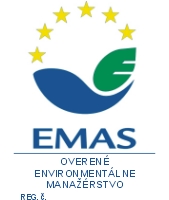 V kolónke „Dôkaz o zavedenom EMS“ označte, prosím, ktorý z uvedených dôkazov bol použitý uchádzačmi v procese verejného obstarávania. Uchádzači alebo záujemcovia môžu využiť registráciu v schéme EMAS podľa Nariadenia Európskeho parlamentu a Rady (ES) č. 1221/2009 o dobrovoľnej účasti organizácií v schéme Spoločenstva pre environmentálne manažérstvo a audit alebo certifikáciu systému environmentálneho manažérstva podľa normy EN ISO 14001.  Ako ekvivalentné dôkazy sa uznávajú rovnocenné certifikáty, vydané nezávislými akreditovanými certifikačnými orgánmi v SR alebo v iných členských štátoch. Ako iný dôkaz môže byť napr. certifikát podľa EN 16001 Systémy energetického manažérstva. Požiadavky s návodom na použitie. Taktiež sa akceptujú iné dôkazy hospodárskych subjektov, ktoré sú rovnocenné s opatreniami environmentálneho riadenia. Iné dôkazy hospodárskych subjektov môžu byť vyjadrené napríklad dôkazom o zavedenom formálnom alebo neformálnom systéme environmentálneho manažérstva. Týmto dôkazom môže byť správa z environmentálneho auditu, vydaná nezávislou audítorskou organizáciou, akreditovanou podľa príslušných európskych alebo medzinárodných právnych predpisov. Dôkazom môže byť aj environmentálne vyhlásenie alebo iná forma environmentálnej správy, v ktorých informácie o vhodnom environmentálnom správaní uchádzača sú potvrdené nezávislým environmentálnym overovateľom, akreditovaným podľa príslušných právnych predpisov.Typ uplatnenej environmentálnej charakteristikyPríklady začlenenia environmentálnej charakteristiky v procese verejného obstarávaniaZnížená spotreba energiePri obstarávaní žiaroviek možno do výzvy na predkladanie ponúk stanoviť technickú požiadavku na priemernú životnosť žiarovky 15 000 hodín a energetickú efektívnosť o 10 % lepšia než hodnota lúmenov na watt triedy A (kritérium Environmentálnej značky EÚ).Znížená spotreba energiePri obstarávaní osobných počítačov, notebookov alebo monitorov možno do technických špecifikácií zahrnúť kritérium, aby výrobky spĺňali najnovšie normy energetickej účinnosti značky ENERGY STAR (odporúčaná GPP charakteristika EÚ).Znížená spotreba energiePri obstarávaní počítačových monitorov možno uviesť požiadavku na spotrebu energie v zapnutom režime ≤ 100 W nameranú pri nastavení na najvyšší jas (kritérium Environmentálnej značky EÚ) .Znížená spotreba vodyPri obstarávaní automatických závlahových systémov možno do technických špecifikácií vložiť požiadavku, aby mal závlahový systém vlhkomery na meranie úrovne vlhkosti pôdy, ktoré automatiky blokujú zavlažovanie, ak je úroveň vlhkosti pôdy dostatočne vysoká (odporúčaná GPP charakteristika EÚ).Znížená spotreba vodyPri výstavbe novej energeticky hospodárnej budovy možno vyžadovať sanitárne a kuchynské zariadenia na vodu, ktoré budú vybavené najmodernejšími technológiami na šetrenie vodou, ktoré sú na trhu dostupné (odporúčaná GPP charakteristika EÚ).Znížená spotreba surovín (neudržateľných zdrojov)Pri obstarávaní kancelárskeho papiera možno zahrnúť požiadavku na primárnu vlákninu, ktorá pochádzajúcu z lesov, ktoré sú obhospodarované udržateľným spôsobom (kritérium Environmentálnej značky EÚ).Znížená spotreba surovín (neudržateľných zdrojov)Pri obstarávaní nábytku možno v technických špecifikáciách uviesť požiadavku , aby všetky drevené materiály a materiály vyrobené z dreva pochádzali z dreva z lesov riadených legálnym alebo udržateľným spôsobom – napr. certifikácia lesov FSC (odporúčaná GPP charakteristika EÚ).Znížené množstvo nebezpečných látok pre životné prostrediePri obstarávaní univerzálnych čistiacich prostriedkov možno zahrnúť požiadavku, aby výrobok neobsahoval fosfor v množstve väčšom ako  na funkčnú jednotku (odporúčaná GPP charakteristika EÚ).Znížené množstvo nebezpečných látok pre životné prostrediePri obstarávaní nábytku je možné vložiť požiadavku, aby obsah prchavých organických zlúčenín (VOC) v lepidlách používaných pri montáži nábytku nepresiahol  10 hmotnostných % (odporúčaná GPP charakteristika EÚ).Znížená tvorba znečisťujúcich látokEnvironmentálna charakteristika môže byť stanovená v predmete zákazky ako Zákazka na nákup alebo lízing nízko emisných autobusov.Znížená tvorba znečisťujúcich látokPri obstarávaní kancelárskeho papiera možno uviesť požiadavku, aby emisie halogénovaných organických zlúčenín (AOX) z výroby každej používanej buničiny neprevýšili 0,2 kg/ADT (kritérium Environmentálnej značky EÚ).Obnoviteľné zdroje energiePredmet zákazky možno formulovať nasledovne: Zákazka na dodávanie elektrickej energie z 50 % pochádzajúcej z obnoviteľných zdrojov energie (odporúčaná GPP charakteristika EÚ).BiopotravinyPredmet zákazky možno formulovať nasledovne: Nákup potravín (alebo určitej skupiny potravinových produktov), ktoré aspoň čiastočne pochádzajú z ekologických zdrojov (odporúčaná GPP charakteristika EÚ).Environmentálne nakladanies odpadmiPri zákazke na demoláciu starých objektov možno požadovať aj zabezpečenie environmentálneho zneškodnenia odpadov.Environmentálne nakladanies odpadmiPožiadavka na poskytovateľa služby na zabezpečenie odvozu produktov alebo obalov z nich k opakovanému použitiu alebo primeranému zneškodneniu.Redukcia obalovPožiadavka na dodávku veľkých objemov, ktorá je z hľadiska vplyvu dopravy a množstva obalov efektívnejšia ako častejšia dodávka menších objemov.Redukcia obalovPožiadavka na dodávka potravín (výrobkov) v obalových materiáloch vyrobených z obnoviteľných surovín.Redukcia obalovPožiadavka na dodávku tovarov vo väčších baleniach (nie po jednotlivých kusoch).Recyklovateľné materiályDo predmetu zákazky možno uviesť: Zákazka na dodávku recyklovateľných tonerov.Recyklované materiály (prípadne materiály vyrobené zhodnotením druhotných surovín)Napríklad zákazka s nízkou hodnotou na recyklovaný kancelársky papier.Znižovanie hlukuPri obstarávaní vozidiel možno primerane vyžadovať presnú hladinu emisií hluku.Znižovanie hlukuPri obstarávaní osobných počítačov možno uviesť požiadavku, aby „nahlásená hladina zvuku váhy A“ (vzťahovaná na 1 pW) osobného počítača podľa odseku 3.2.5 normy ISO 9296 nepresahovala 40 dB (A) v pohotovostnom režime prevádzky (kritérium Environmentálnej značky EÚ).Znížený vplyv na biodiverzituPri zákazke na výstavbu mosta v chránenom území je možné vyžadovať špecifické manažérske opatrenia zamerané na účinnú ochranu fauny a flóry v danej oblasti výstavby.Spôsob začlenenia environmentálnej charakteristikySpôsob začlenenia environmentálnej charakteristikyPríklad1Definovanie predmetu zákazkyEnvironmentálne znejúci názov zákazky:Zákazka na nákup recyklovaného papiera (tovar).Zákazka na environmentálne čistiace služby (služba).Zákazka na energeticky úspornú budovu (stavebné práce).1Definovanie predmetu zákazkyOpis zákazky na základe technických špecifikácií:Pri obstarávaní papiera nemožno požiadavku definovať ako: „papier musí byť označený Environmentálnou značkou EÚ (porušenie pravidla o nediskriminácii), ale túto požiadavku možno definovať pomocou environmentálnych kritérií na udelenie Environmentálnej značky EÚ nasledovne:Pri výrobe papiera sa nesmie použiť plynný chlór ako bieliace činidlo.Emisie AOX z výroby každej používanej buničiny prevýšiť 0,2 kg/ADT.Všetky povrchovo aktívne látky v prípravkoch na odstraňovanie tlačiarenských farieb musia byť úplne biologicky odbúrateľné.2Podmienky účasti vo verejnom obstarávaníPri zákazke na upratovacie služby musí uchádzač preukázať, že je schopný vykonávať služby environmentálne vhodným spôsobom (dôkaz o pravidelnom školení zamestnancov v oblasti ochrany zdravia, bezpečnosti a environmentálnych aspektoch upratovacích činností spolu s osobitnými opatreniami environmentálneho manažérstva , ktoré uchádzač používa  v rámci zmlúv na poskytovanie upratovacích služieb. Dôkazom zhody je zavedený systém environmentálneho manažérstva (napr. EMAS, ISO 14001) a iný vhodný dôkaz rovnocenných opatrení environmentálneho manažérstva.2Podmienky účasti vo verejnom obstarávaníPri zákazke na poskytnutie stravovacích služieb možno vyžadovať, aby uchádzač preukázal, že zamestnanci v oblasti stravovacích služieb sú vyškolení v oblasti minimalizácie odpadov, riadenia a selektívneho zberu odpadov, ako aj informácií o produktoch (pôvod, environmentálna a spoločenská kvalita produktov).3Kritériá na vyhodnotenie ponúkPri zadávaní zákazky na nákup osobných počítačov stanovil verejný obstarávateľ/obstarávateľ v technických špecifikáciách požiadavku na konkrétnu minimálnu spotrebu elektrickej energie. V rámci kritérií na vyhodnotenie ponúk môže verejný obstarávateľ/obstarávateľ uviesť, že pridelí body navyše zariadeniam s nižšou spotrebou energie ako je stanovená v technických špecifikáciách.3Kritériá na vyhodnotenie ponúkZákazka na dodanie elektrickej energie z 50 % pochádzajúcej z obnoviteľných zdrojov energie. Do kritérií na vyhodnotenie ponúk možno uviesť, že ďalšie body sa pridelia pomerne k množstvu elektrickej energie dodanej z obnoviteľných zdrojov energie nad minimálne množstvo požadované v technickej špecifikácii.4Podmienky realizácie zákazkyV rámci zákazky na stravovacie služby možno požadovať, aby sa pri podávaní potravín a nápojov používali znovu použiteľné  príbory, porcelánové, sklenené výrobky a obrusy alebo príbory, porcelánové alebo iné stravovacie vybavenie na základe obnoviteľných surových, s cieľom znižovať tvorbu odpadov.4Podmienky realizácie zákazkyV rámci zákazky na tepelne účinné okná šetrné k životnému prostrediu možno požadovať, aby uchádzač zabezpečil odporúčania pre údržbu, poskytol zdokumentovaný postup a pokyny pre zachovanie kvality okien.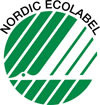 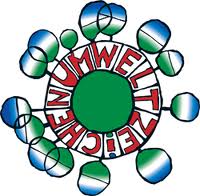 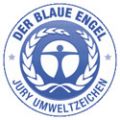 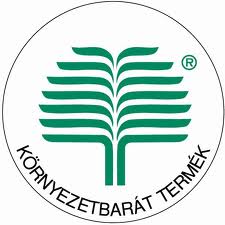 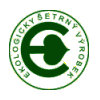 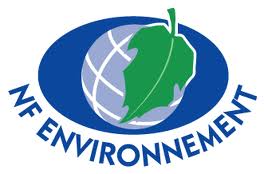 Dánsko, Fínsko, Nórsko, Island, Švédsko (Nordic Swan)Rakúsko(Umweltzeichen)Nemecko(Der Blaue Engel)Maďarsko (Kornyezetbarát termék)Česká republika(Ekologicky šetrný výrobek)Francúzsko(NF Environnement)